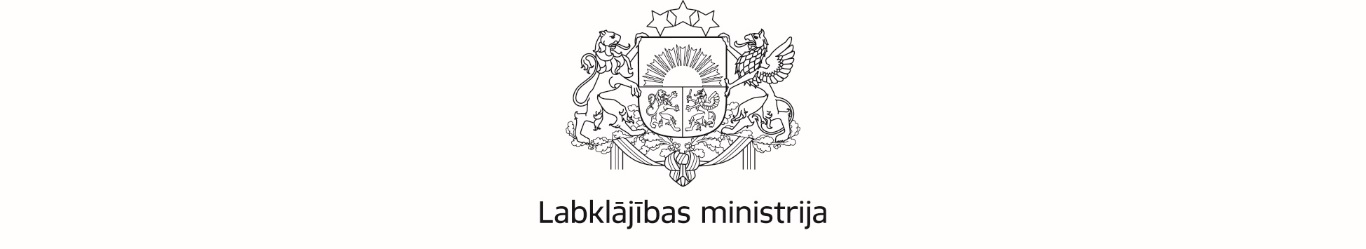 RĪKOJUMSRīgāPar izglītības programmu speciālo zināšanu bērnu tiesību aizsardzības jomā apguvei paraugu apstiprināšanu Izdots saskaņā ar Ministru kabineta2014.gada 1.aprīļa noteikumu Nr.173„Noteikumi par kārtību, kādā apgūst speciālās zināšanas bērnu tiesību aizsardzības jomā, šo zināšanu saturu un apjomu”9.punktu 	1. Apstiprināt šādus profesionālās kvalifikācijas pilnveides izglītības programmu paraugus, kas izstrādāti Eiropas Savienības fonda projekta Nr. 9.2.1.3/16/I/001 “Atbalsta sistēmas pilnveide bērniem ar saskarsmes grūtībām, 
uzvedības traucējumiem un vardarbību ģimenē” ietvaros:	1.1. Profesionālās kvalifikācijas pilnveides izglītības programmas speciālo zināšanu apguvei bērnu tiesību aizsardzības jomā 40 akadēmisko stundu apmērā paraugs (1.pielikums); 	1.2. Zināšanu pilnveides izglītības programmas speciālo zināšanu apguvei bērnu tiesību aizsardzības jomā 24 akadēmisko stundu apmērā paraugs (2.pielikums); 	1.3. Profesionālās kvalifikācijas pilnveides izglītības programmas speciālo zināšanu apguvei bērnu tiesību aizsardzības jomā 40 akadēmisko stundu apmērā paraugs (Valsts policijas un pašvaldības policijas darbiniekiem) (3.pielikums);	1.4. Zināšanu pilnveides izglītības programmas speciālo zināšanu apguvei bērnu tiesību aizsardzības jomā 24 akadēmisko stundu apmērā paraugs (Valsts policijas un pašvaldības policijas darbiniekiem) (4.pielikums);	1.5. Profesionālās kvalifikācijas pilnveides izglītības programmas speciālo zināšanu apguvei bērnu tiesību aizsardzības jomā 40 akadēmisko stundu apmērā paraugs (tiesnešiem, prokuroriem un advokātiem) (5.pielikums);	1.6. Zināšanu pilnveides izglītības programmas speciālo zināšanu apguvei bērnu tiesību aizsardzības jomā 24 akadēmisko stundu apmērā paraugs (tiesnešiem, prokuroriem un advokātiem) (6.pielikums);	1.7. Profesionālās kvalifikācijas pilnveides izglītības programmas speciālo zināšanu bērnu tiesību aizsardzības jomā apguvei 40 akadēmisko stundu apmērā paraugs (Ieslodzījuma vietu pārvaldes un sociālās korekcijas izglītības iestāžu darbiniekiem) (7.pielikums);	1.8. Profesionālās kvalifikācijas pilnveides izglītības programmas speciālo zināšanu apguvei bērnu tiesību aizsardzības jomā 40 akadēmisko stundu apmērā paraugs (Valsts probācijas dienesta darbiniekiem) (8.pielikums);1.9. Zināšanu pilnveides izglītības programmas speciālo zināšanu apguvei bērnu tiesību aizsardzības jomā 24 akadēmisko stundu apmērā paraugs (Ieslodzījuma vietu pārvaldes, Valsts probācijas dienesta un sociālās korekcijas izglītības iestāžu darbiniekiem) (9.pielikums);1.10. Zināšanu pilnveides izglītības programmas speciālo zināšanu apguvei bērnu tiesību aizsardzības jomā 24 akadēmisko stundu apmērā paraugs (psihologiem) (10.pielikums). 	2. Apstiprināt profesionālās kvalifikācijas pilnveides izglītības programmas speciālo zināšanu bērnu tiesību aizsardzības jomā apguvei 40 akadēmisko stundu apmērā paraugu (psihologiem) (11.pielikums).	3. Izglītības iestādes, kuras līdz šā rīkojuma spēkā stāšanās dienai ir saskaņojušas ar Valsts bērnu tiesību aizsardzības inspekciju profesionālās kvalifikācijas pilnveides izglītības programmas speciālo zināšanu bērnu tiesību aizsardzības jomā apguvei atbilstoši paraugiem, kas apstiprināti ar labklājības ministra 2015.gada 25.augusta rīkojumu Nr. 70 „Par izglītības programmu paraugu apstiprināšanu speciālo zināšanu bērnu tiesību aizsardzības jomā apguvei”, izņemot profesionālās kvalifikācijas pilnveides izglītības programmu speciālo zināšanu bērnu tiesību aizsardzības jomā apguvei 40 akadēmisko stundu apmērā  (psihologiem), var turpināt apmācību programmu īstenošanu pēc šīm programmām, bet ne ilgāk kā līdz 2018.gada 31.decembrim.	4. Izglītības iestādes, kuras līdz šā rīkojuma spēkā stāšanās dienai ir saskaņojušas ar Valsts bērnu tiesību aizsardzības inspekciju profesionālās kvalifikācijas pilnveides izglītības programmu speciālo zināšanu bērnu tiesību aizsardzības jomā apguvei 40 akadēmisko stundu apmērā (psihologiem) atbilstoši paraugam, kas apstiprināts ar labklājības ministra 2015.gada 25.augusta rīkojumu Nr. 70 „Par izglītības programmu paraugu apstiprināšanu speciālo zināšanu bērnu tiesību aizsardzības jomā apguvei”, var turpināt kvalifikācijas pilnveides izglītības programmas īstenošanu pēc šīs programmas. 	5. Atzīt par spēku zaudējošu labklājības ministra 2015.gada 25.augusta rīkojumu Nr.70 „Par izglītības programmu paraugu apstiprināšanu speciālo zināšanu bērnu tiesību aizsardzības jomā apguvei”. Ministrs					                          J.ReirsV.Boļšakova, 67782956viktorija.bolsakova@lm.gov.lv 17-I/10703 19.09.2017.Nr.81